LAMPIRAN 5DOKUMENTASIPemberian Pretest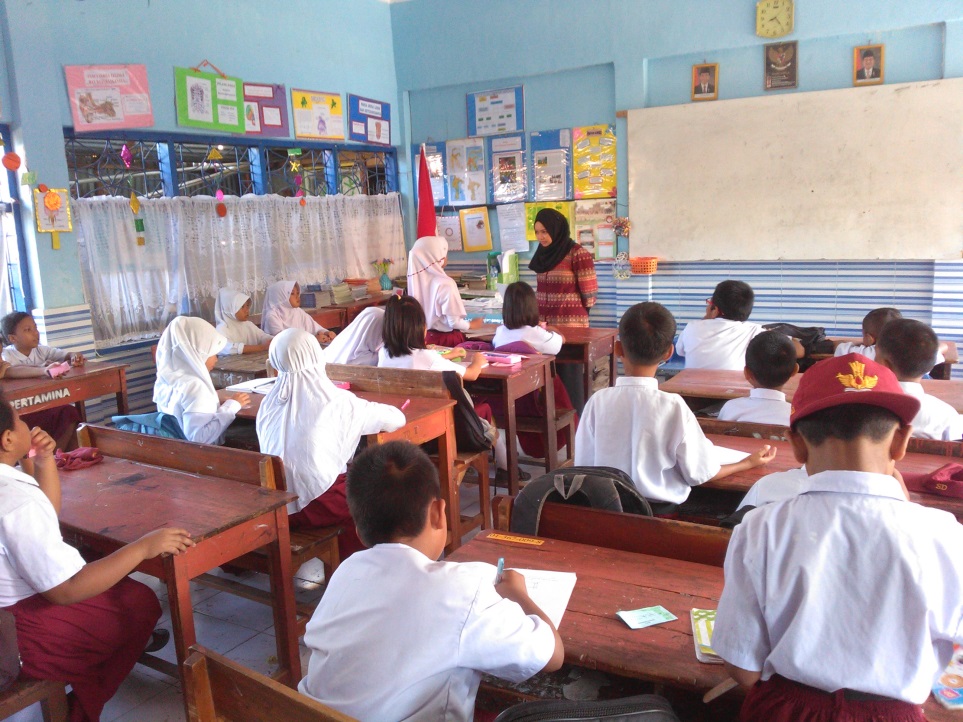 L5D1 (Pembagian Angket Pretest)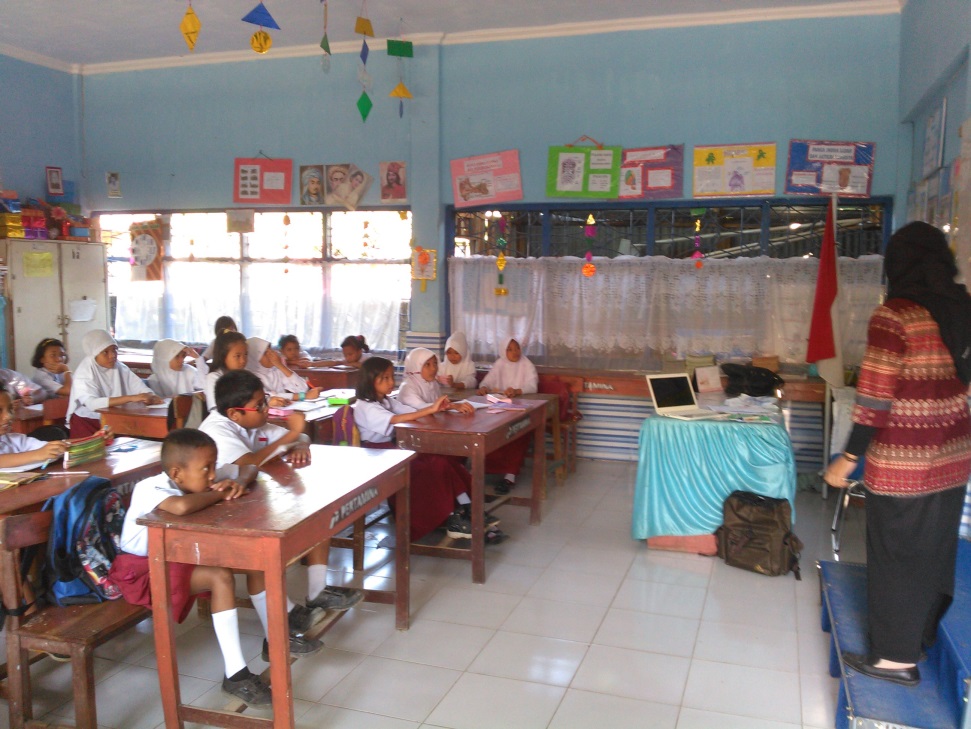 L5D2 (Penjelasan Pengisian Angket)Pemberian Treatment Menggunakan Teknik Token Ekonomi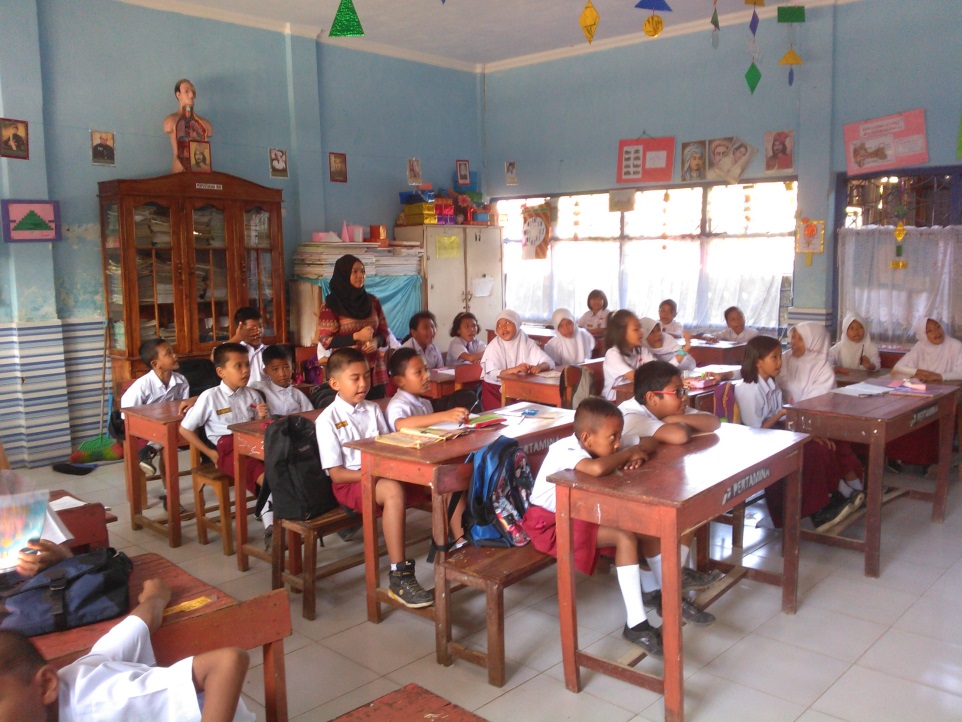 L5D3 (Pemberiant Treatment Pertemuan Pertama)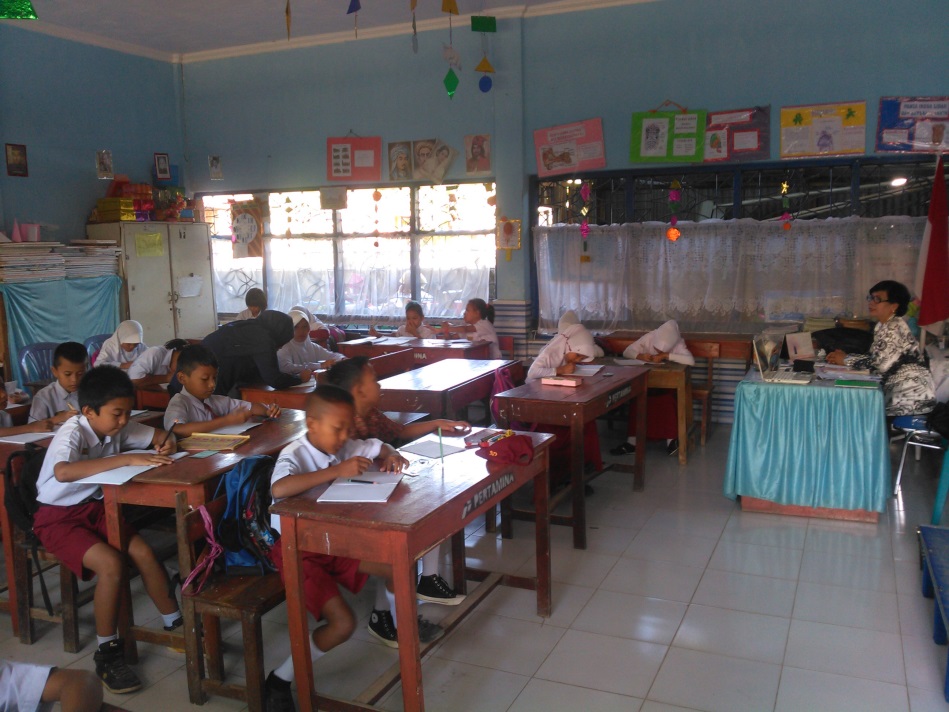 L5D4 (Pemberian Treatment Pertemuan Kedua)Pemberian Posttest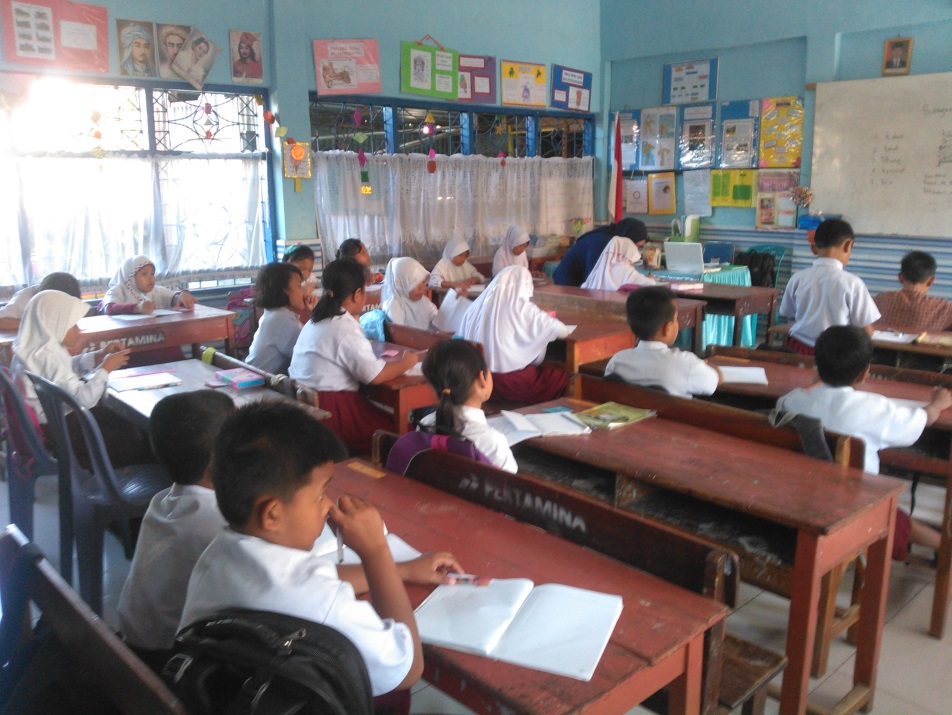 L5D5 (Pembagian Angket Posttest)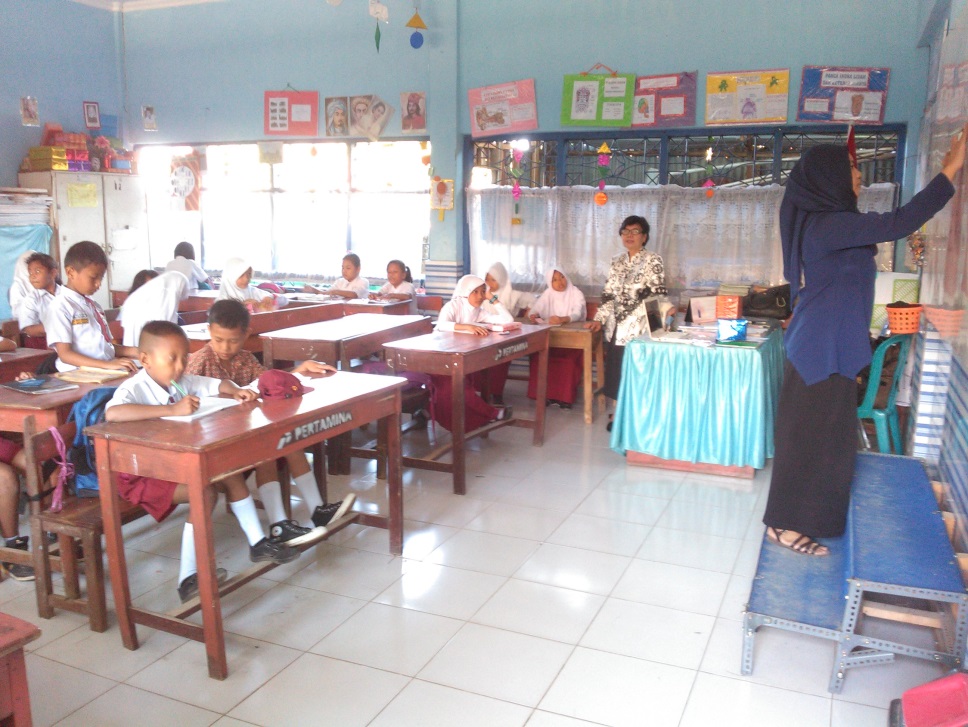 L5D4 (Penjelasan Pengisian Angket Posttest)